REVIEW FORM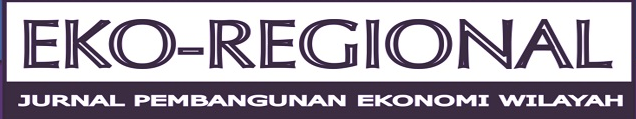 Date 			: July 1, 2019Name of Reviewer	: Dr. Abdul Aziz AhmadTitle of article:What Determine Member Participation at Koperasi Karya Utama Nusantara (Kopkun) Purwokerto?Author/s:Anonymous NoCriteriaReviewer’s Comment Reviewer’s Comment 1.General comment:The title and theme are in accordance with the journal. Still need to be revised by the author2.Does the title conform to the content?:Already appropriate well3.Does the article contribute a novelty/innovation? :The theme is quite interesting, there are still a few themes discussing cooperatives4.Is the abstract complete? Good abstract should comprise background, objective, method, results and implication:Complete enough, related to preliminary, methodological, and results.5.Does introduction explain the importance of research topic and problem statement? :quite clearly explained6.Have literature review, theoretical background, and previous research been relevant and appropriately written? relevant enough7.Are the methods adequate to address the research problem? :the methodology is good, qualitative and quantitative, although the qualitative is still limited 8.Have results and discussion been comprehensively and clearly explained? :able to explain relatively well9.Are tables and figures presented in the article relevant? :all relevant10.Has conclusion been accurately written? Has implication been recommended?:conclusions have been made, although the implications are still limited11.Have references been accurately written and conformed to the Guide for Author?:References are good enough12Are the references up to date? At least 60% of the references consist of primary sources and at least 80% of the primary sources are published in the last 10 years:There are still many references that are not up to date. There are 6 out of 15 references that are up to date (lower than 50%)13.Reviewer’s decision (please choose one)a.Accept submission without revision13.Reviewer’s decision (please choose one)b.Revision required: the manuscript can be published after being revised by the author and then corrected by the Editor without further review by the reviewer. 13.Reviewer’s decision (please choose one)c.Resubmit for Review: the manuscript must be revised by the author and then reviewed again by the reviewer.13.Reviewer’s decision (please choose one)d.Resubmit Elsewhere: the manuscript is suggested to be sent to any other journal.13.Reviewer’s decision (please choose one)e.Decline Submission